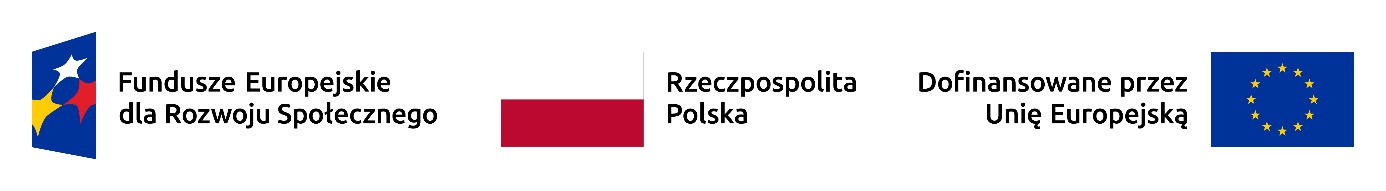 OŚWIADCZENIE O WSPÓŁPRACY W RAMACH PARTNERSTWAW ZAKRESIE WSPÓLNEJ REALIZACJI PROJEKTU FINANSOWANEGO ZE ŚRODKÓW EUROPEJSKIEGO FUNDUSZU SPOŁECZNEGO PLUS W RAMACH PROGRAMU FUNDUSZE EUROPEJSKIE DLA ROZWOJU SPOŁECZNEGO 2021-2027 (FERS) KONKURS NR FERS.05.01-IZ.00-002/24 W RAMACH DZIAŁANIA 5.1 „INNOWACJE SPOŁECZNE (INNOWACYJNE DZIAŁANIA SPOŁECZNE)” FERSJa niżej podpisany/na, reprezentujący/ca……………………………………………………………………………………………………………………………………………………………(nazwa podmiotu)oświadczam, że:Po dokonaniu wyboru na partnera do wspólnej realizacji projektu pt. „Wygrane rodziny w Tomaszowie Lubelskim” deklaruję współpracę z Beneficjentem     – Miastem Tomaszów Lubelski/Miejskim Ośrodkiem Pomocy Społecznej w Tomaszowie Lubelskim przy przygotowaniu projektu oraz jego rozliczaniu;Dysponuję odpowiednim potencjałem osobowym, technicznym, lokalowym zdolnym do realizacji działań w ramach projektu;Zespół projektowy będzie dyspozycyjny przez pełen okres realizacji projektu, a w przypadku konieczności prowadzenia działań związanych z rozliczeniem projektu – również po okresie jego realizacji, do zakończenia ww. działań.Jednocześnie oświadczam, że deklarowany realizator projektu to:………………………………………………………………………/nazwa realizatora………………………………………………………………………/forma prawna realizatora………………………………………………………………………/adres siedziby realizatora………………………………………………………………………/podpis i pieczątka osoby/osób uprawnionych………………………………………………………………………/pieczęć podmiotu………………………………………………………………………/miejscowość, data